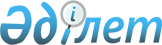 О внесении изменений в решение Жалагашского районного маслихата от 28 декабря 2020 года № 70-13 "О бюджете сельского округа Мырзабай ахун на 2021-2023 годы"Решение Жалагашского районного маслихата Кызылординской области от 7 декабря 2021 года № 11-13
      Жалагашский районный маслихат РЕШИЛ:
      1. Внести в решение Жалагашского районного маслихата "О бюджете сельского округа Мырзабай ахун на 2021-2023 годы" от 28 декабря 2020 года № 70-13 (зарегистрировано в Реестре государственной регистрации нормативных правовых актов за № 8052) следующие изменения:
      пункт 1 изложить в новой редакции:
      "1. Утвердить бюджет сельского округа Мырзабай ахун на 2021 – 2023 годы согласно приложениям 1, 2 и 3 к настоящему решению соответственно, в том числе на 2021 год в следующих объемах:
      1) доходы – 41 781 тысяч тенге, в том числе:
      налоговые поступления – 1343 тысяч тенге;
      неналоговые поступления – 0;
      поступления от продажи основного капитала – 0;
      поступления трансфертов – 40 438 тысяч тенге;
      2) затраты – 42 269,6 тысяч тенге;
      3) чистое бюджетное кредитование – 0;
      бюджетные кредиты – 0;
      погашение бюджетных кредитов – 0;
      4) сальдо по операциям с финансовыми активами – 0;
      приобретение финансовых активов – 0;
      поступления от продажи финансовых активов государства – 0;
      5) дефицит (профицит) бюджета – 0;
      6) финансирование дефицита (использование профицита) бюджета– 0;
      поступление займов – 0;
      погашение займов – 0;
      используемые остатки бюджетных средств – 488,6 тысяч тенге.".
      приложения 1 указанному решению изложить в новой редакции согласно приложению к настоящему решению.
      2. Настоящее решение вводится в действие с 1 января 2021 года и подлежит официальному опубликованию. Бюджет сельского округа Мырзабай ахун на 2021 год
					© 2012. РГП на ПХВ «Институт законодательства и правовой информации Республики Казахстан» Министерства юстиции Республики Казахстан
				
      Секретарь Жалагашского районного маслихта 

Курманбаева Г.
Приложение к решениюЖалагашского районного маслихатаот 7 декабря 2021 года №11-13Приложение 1 к решениюЖалагашского районного маслихатаот 28 декабря 2020 года №70-13
Категория
Категория
Категория
Категория
Категория
Сумма, 
тысяч тенге
Класс
Класс
Класс
Класс
Сумма, 
тысяч тенге
Подкласс
Подкласс
Подкласс
Сумма, 
тысяч тенге
Наименование
Наименование
Сумма, 
тысяч тенге
Доходы
Доходы
41781
1
Налоговые поступления
Налоговые поступления
1 343
01
Подоходный налог
Подоходный налог
0
2
Индивидуальный подоходный налог
Индивидуальный подоходный налог
0
04
Hалоги на собственность
Hалоги на собственность
1 343
1
Hалоги на имущество
Hалоги на имущество
14
3
Земельный налог
Земельный налог
66
4
Hалог на транспортные средства
Hалог на транспортные средства
1263
2
Неналоговые поступления
Неналоговые поступления
0
01
Доходы от государственной собственности
Доходы от государственной собственности
0
5
Доходы от аренды имущества, находящегося в государственной собственности
Доходы от аренды имущества, находящегося в государственной собственности
0
06
Прочие неналоговые поступления
Прочие неналоговые поступления
0
1
Прочие неналоговые поступления
Прочие неналоговые поступления
0
3
Поступления от продажи основного капитала
Поступления от продажи основного капитала
0
01
Продажа государственного имущества, закрепленного за государственными учреждениями
Продажа государственного имущества, закрепленного за государственными учреждениями
0
1
Продажа государственного имущества, закрепленного за государственными учреждениями
Продажа государственного имущества, закрепленного за государственными учреждениями
0
4
Поступления трансфертов
Поступления трансфертов
40438
02
Трансферты из вышестоящих органов государственного управления
Трансферты из вышестоящих органов государственного управления
40438
3
Трансферты из районного (города областного значения) бюджета
Трансферты из районного (города областного значения) бюджета
40438
Функциональная группа
Функциональная группа
Функциональная группа
Функциональная группа
Функциональная группа
Сумма, 
тысяч тенге
Функциональная подгруппа
Функциональная подгруппа
Функциональная подгруппа
Функциональная подгруппа
Сумма, 
тысяч тенге
Администратор бюджетных программ
Администратор бюджетных программ
Администратор бюджетных программ
Сумма, 
тысяч тенге
Программа
Программа
Сумма, 
тысяч тенге
Наименование
Сумма, 
тысяч тенге
Затраты
42269,6
01
Государственные услуги общего характера
30400
01
Представительные, исполнительные и другие органы, выполняющие общие функции государственного управления
30400
124
Аппарат акима города районного значения, села, поселка, сельского округа
30400
001
Услуги по обеспечению деятельности акима города районного значения, села, поселка, сельского округа
30400
06
Социальная помощь и социальное обеспечение
6931
02
Социальная помощь
6931
124
Аппарат акима города районного значения, села, поселка, сельского округа
6931
003
Оказание социальной помощи нуждающимся гражданам на дому
6931
07
Жилищно-коммунальное хозяйство
2738,6
03
Благоустройство населенных пунктов
2738,6
124
Аппарат акима города районного значения, села, поселка, сельского округа
2738,6
008
Освещение улиц населенных пунктов
1471,6
009
Обеспечение санитарии населенных пунктов
252
011
Благоустройство и озеленение населенных пунктов
1 015
13
Прочие
2 200
09
Прочие
2200
124
Аппарат акима города районного значения, села, поселка, сельского округа
2200
040
Реализация мероприятий для решения вопросов обустройства населенных пунктов в реализацию мер по содействию экономическому развитию регионов в рамках Программы развития регионов до 2025 года
2200
Дефицит (профицит) бюджета
0
Финансирование дефицита (использование профицита) бюджета
0
8
Используемые остатки бюджетных средств
488,6
1
Свободные остатки бюджетных средств
488,6